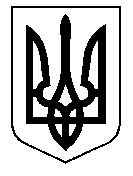 ТАЛЬНІВСЬКА РАЙОННА РАДАЧеркаської областіР  І  Ш  Е  Н  Н  Я15.11.2018                                                                                      № 28-5/VIIПро звіт постійної комісії районної ради з питань комунальної власності, промисловості та регуляторної політикиВідповідно до пункту 8 частини 1 статті 43, пункту 14 статті 47,                статті 59  Закону України «Про місцеве самоврядування в Україні», Положення про постійні комісії Тальнівської районної ради, затвердженого рішенням районної ради  від 22.12.2015 № 2-1/VII, заслухавши звіт постійної комісії з питань комунальної власності, промисловості та регуляторної політики, районна рада ВИРІШИЛА: 1. Звіт постійної комісії районної ради з питань комунальної власності, промисловості та регуляторної політики за період з грудня 2015 по жовтень 2018 року  взяти до відома (додається).2. Голові постійної комісії з питань комунальної власності, промисловості та регуляторної політики Заверталюк Л. П. продовжити роботу з вирішення питань, які знаходяться в компетенції комісії, вживаючи для цього всіх можливих заходів, передбачених чинним законодавством.Голова районної ради                                                 В.Любомська    Додаток до рішення районної ради15.11.2018 № 28-5/VIIЗвіт постійної комісії районної ради з питань комунальної власності, промисловості та регуляторної політики за період з грудня 2015 по жовтень 2018 року(голова комісії – Заверталюк Л. П.)Постійна комісія районної ради з питань комунальної власності, промисловості та регуляторної політики  утворена рішенням районної ради від 26.11.2015 № 1-4/VІI (із змінами) в кількості 6 (шість) осіб.За період роботи комісії в її складі відбулися зміни, а саме виведено з її складу  Ковальова Анатолія Костянтиновича в зв’язку з призначенням головою постійної комісії районної ради з питань агропромислового розвитку та природних ресурсів та Сесь Ніна Василівна склала повноваження депутата районної ради. В даний час склад комісії такий: Заверталюк Лідія Петрівна – голова комісії; Поперечний Валентин Анатолійович – заступник голови комісії; Богомолова Юлія Дмитрівна – секретар комісії; члени комісії: Назарук Олександра Михайлівна; Слінковенко Віктор Дмитрович; Ткаченко Олександр Володимирович. Діяльність постійної комісії здійснювалася відповідно до Закону України «Про місцеве самоврядування в Україні», затверджених районною радою положення про комісію, регламенту, плану роботи ради та діючого законодавства України. Основними принципами, якими керувалися члени постійної комісії у своїй діяльності, є законність, гласність, толерантність, колективне обговорення питань та відстоювання інтересів громад району. Одними з основних напрямів роботи комісії є попередній розгляд проектів рішень районної ради, постійний контроль за реалізацією районних  цільових  програм та виконанням рішень, що належать до її компетенції, підготовка висновків та рекомендацій комісії з питань щодо:  - продажу, передачі в оренду, концесію або під заставу об'єктів комунальної власності, які забезпечують спільні потреби територіальних громад сіл  і міста Тальнівського району, а також придбання таких об'єктів в установленому законом порядку; - управління об'єктами спільної власності територіальних громад сіл і міста Тальнівського району, призначення і звільнення їх керівників;- надання згоди на передачу об'єктів з державної власності у спільну власність територіальних громад сіл, селищ, міст та про передачу об'єктів права спільної власності територіальних громад сіл і міста у державну власність, а також щодо придбання об'єктів державної власності;- встановлення тарифів на житлово-комунальні послуги, які надаються підприємствами, що перебувають у спільній власності територіальних громад, представництво інтересів яких здійснює районна рада, а також суб'єктами господарювання, що здійснюють управління (експлуатацію) цілісними майновими комплексами таких підприємств. - реалізації державної регуляторної політики у сфері господарської діяльності;- забезпечення дотримання покладених на районну раду вимог Закону України «Про засади державної регуляторної політики у сфері господарської діяльності», а саме: внесення пропозицій до плану роботи районної ради з підготовки регуляторних актів; попереднього розгляду проектів рішень районної  ради, що містять ознаки регуляторних актів; підготовки висновків про відповідність проектів регуляторних актів вимогам статей 4,8 Закону України «Про засади державної регуляторної політики у сфері господарської діяльності»; підготовки  експертних висновків щодо аналізу впливу регуляторних актів; здійснення контролю за дотриманням вимог чинного законодавства щодо оприлюднення проектів регуляторних актів районної ради; розгляду зауважень і пропозицій, отриманих від фізичних та юридичних осіб, щодо проектів регуляторних актів; підготовки та попереднього розгляду питання про звіт голови районної ради про здійснення державної регуляторної політики у частині, що віднесена Законом України «Про засади державної регуляторної політики у сфері господарської діяльності»; забезпечення реалізації покладених на районну раду інших повноважень у здійсненні державної регуляторної політики;- розвитку промисловості, транспорту, зв'язку, благоустрою, архітектури, будівництва та житлово-комунального господарства;- комунальних аварійно-рятувальних служб;- торгівельного та побутового обслуговування населення;- захисту прав споживачів;- громадського харчування;- інвестиційної діяльності  та підтримки підприємництва;- управління комунальною власністю;- паливно-енергетичного комплексу;- енергозбереження;- виконання районних програм про комунальну власність Тальнівського району та про транспорт, зв'язок, торгівельне та побутове обслуговування населення.Для кваліфікованого розгляду та всебічного вивчення питань на засіданні комісії запрошувалися фахівці управлінь і відділів районної державної адміністрації, керівники районних установ і організацій, органів місцевого самоврядування. За звітний період (2015-2017) проведено 32 засідання комісії, на яких розглянуто 423 питання. З них обговорено та рекомендовано до розгляду на сесійних засіданнях 199 проектів рішень районної ради, повернуто на доопрацювання в зв’язку із внесеними доповненнями і пропозиціями 16 проектів, в порядку контролю розглянуто 7 питань (в основному щодо виконання районних програм). Крім проектів рішень на засіданнях комісії було розглянуто 201 питання пов’язане із зверненнями, клопотаннями, листами громадян і організацій, більшість із яких стосується управління комунальною власністю, якості надання медичних послуг населенню, функціонування закладів освіти, медицини та підвезення учнів до навчальних закладів району. Кожне звернення, клопотання та лист були детально вивчені, обговорені та надано відповідну інформацію, роз’яснення чи допомогу. Напередодні кожного пленарного засідання комісією розглядаються матеріали до питань, що вносяться на розгляд сесії районної ради, розробляються пропозиції та зауваження. На   сесію  завжди виносились   лише ті питання, які були попередньо ґрунтовно вивчені та погоджені комісією. Депутати відповідально ставляться до роботи в комісії.Одним із головних напрямів роботи постійної комісії є постійний контроль за реалізацією районних цільових програм, що належать до її компетенції. Тому членами комісії були безумовно підтримані та перебувають на постійному контролі такі районні програми: Про Програму регулювання чисельності безпритульних тварин гуманними методами у Тальнівському районі на 2016 – 2020 роки;Про затвердження Програми підвищення рівня безпеки дорожнього руху на період до 2020 року в Тальнівському районі;Про Програму розвитку інфраструктури і фінансування робіт, пов’язаних з будівництвом, реконструкцією, ремонтом, утриманням автомобільних доріг та дорожньої інфраструктури у Тальнівському районі на 2018-2020 роки;Про  Програму поводження з твердими побутовими відходами   у Тальнівському районі на  2013-2018  роки;Про Програму створення та функціонування Центру надання  адміністративних послуг в Тальнівському  районі на 2013-2018 рокиПро районну програму «Питна вода Тальнівщини» на 2010-2020 роки;Про районну програму створення та ведення містобудівного кадастру на 2015-2018 роки;Про районну програму коригування  (оновлення) топографічної підоснови, схеми планування території та генеральних планів населених пунктів Тальнівського району на 2015 – 2020 роки;Про Програму підвищення енергоефективності та зменшення споживання енергоносіїв у Тальнівському районі на 2015-2018 рокиПро програму реформування житлово-комунального господарства в Тальнівському районі на 2016-2020 роки;Про районну цільову програму підтримки індивідуального житлового будівництва на селі «Власний дім» на 2016-2020 роки.Комісія забезпечувала контроль за виконанням повноважень районною радою та її виконавчим апаратом у здійсненні державної регуляторної політики. Державну регуляторну політику у звітному періоді Тальнівська районна рада та її виконавчий апарат здійснювали відповідно до правових і організаційних засад, визначених законами України «Про засади державної регуляторної політики в сфері господарської діяльності», «Про місцеве самоврядування в Україні», постановою Кабінету Міністрів України від 11.03.2004 № 308 «Про затвердження методик проведення аналізу впливу та відстеження результативності регуляторного акта», іншими нормативними актами, що регулюють взаємовідносини у сфері господарської діяльності.Крім того, члени комісії брали активну участь у нарадах, розширених, спільних, виїзних засіданнях, робочих групах та комісій за участю представників ОТГ, райдержадміністрації та сільських громад. Така форма роботи дозволяє краще орієнтуватись в ситуації, приймати конкретні рішення, предметніше впливати на процеси розвитку тієї чи іншої справи. А ще хотілося б звернутися до суб’єктів подання проектів документів з тим, щоб все-таки дотримувалися затвердженого районною радою Порядку підготовки та внесення на розгляд  ради проектів рішень, щоб потім не доводилося їх повертати на доопрацювання і витрачати зайвий час на повторний розгляд.Депутати комісії з початку каденції також ведуть роботу по прийому громадян, готують депутатські запити та звернення щодо питань, які найбільше турбують виборців, брали активну участь у районних заходах, в тому числі у спартакіаді державних службовців та посадових осіб місцевого самоврядування. Вирішення завдань, які стояли перед постійною комісією є неможливим без належної організаційної роботи. Значну практичну та методичну допомогу в організації роботи комісії надавала  голова районної ради Любомська Валентина Олександрівна та виконавчий апарат районної ради. У депутатів комісії є високий потенціал, але із впровадженням в державі нових реформ інколи не вистачає певного досвіду чи знань, щоб прийняти правильне рішення. Також сприяли діяльності комісії  працівники райдержадміністрації, територіальних підрозділів органів виконавчої влади та сільські голови.В цілому у звітному періоді постійна комісія районної ради з питань комунальної власності, промисловості та регуляторної політики працювала злагоджено, професійно та відповідально.Члени комісії протягом всього періоду роботи були активними і небайдужими до всього, що відбувається в територіальних громадах району, бо дійсно прийшли в районну раду з надією змінити ситуацію на краще і намагаються це робити в міру своїх можливостей. Комісія проводила свою роботу відкрито і гласно, керуючись при цьому чинним законодавством, зокрема законами України «Про інформацію», «Про друковані засоби масової інформації», «Про порядок висвітлення діяльності органів державної влади та місцевого самоврядування в Україні засобами масової інформації». Жодного разу не розглядались проекти рішень, якщо вони не були оприлюднені. Для інформування населення використовувались електронні засоби комунікації, зокрема офіційний сайт районної ради, на якому громадяни могли ознайомитися заздалегідь із питаннями, що планувалися для розгляду на засіданнях комісій, користуватися електронними варіантами проектів рішень. А депутати мали можливість попередньо ознайомитися з проектами та довідковими матеріалами, внести свої пропозиції.Інформація про діяльність комісії постійно оприлюднювалася на офіційному сайті районної ради.Підсумовуючи, маю сказати, що основна мета звіту – не тільки проаналізувати діяльність за звітний період, а визначитись щодо основних напрямків та пріоритетів в нашій подальшій роботі. Наше завдання зробити все від нас залежне, щоб спрямувати роботу на суттєве поліпшення соціального статусу та захисту наших виборців, зміцнити добробут і благополуччя людей. Бо місцевому самоврядуванню тут відводиться надзвичайно важлива роль. Голова комісії                                                                Л. Заверталюк